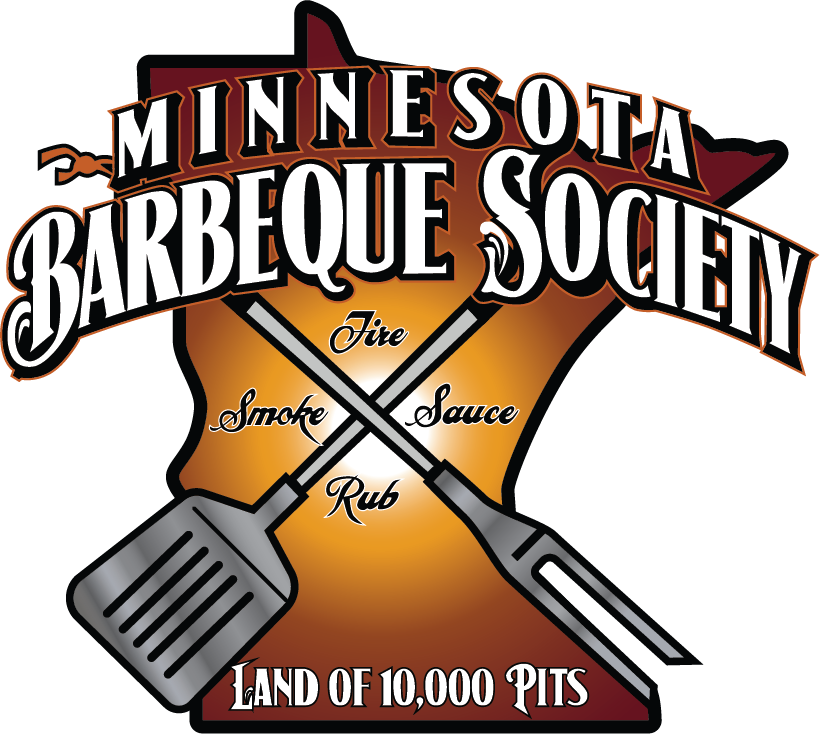 Date: 7/15/2020Prepared By: David EllisBoard Members in Attendance:Call to Order:  6:14Meeting Minutes Read and Accepted:	Motion: Allen Lecuyer	Second: Nate BergTreasurer's Report: 7	PayPal Balance: $7543.54	US Bank Account Balance: $20,594.24	Outstanding Payments: $378.00	Motion: David Ellis		Second: Allen LeCuyerAgendaNext Meeting:Motion to Adjourn: John SchafferbilligSecond: Allen LeCuyerMeeting Closed Stan Dobosenski - 7:18pmMemberPresentStan DobosenskiPresentJeremy DockendorfxNate BergPresentDavid EllisPresentAllen LecuyerPresentDan FagerlindPresentKristen SpainPresentJohn SchafferbilligPresentRandy WardxTopicAction ItemsMotionsTabled Discussion from Name - Removing Hayfield PRO TOYMotion to not include HayField in TOY - NATE Berg2nd  - David EllisMotion FailedMembership Update5 New Members - 227Members Only PortalDavid Follow Up with  DocWeb Member PortalDavid Schedule Meeting Tue-Thurs Noon MetaData PluginMIM-August30 Pro / 28 Backyard 110 JudgesBreakfast - Take & Go No WaterRaffle UpdateSpring Training DevelopmentsMay not be cost effective to hold at U of MNBN - AssignmentsCraig Grefe - Writing for BDale Next AugustKristen Spain - MIM - September IssueDateTime LocationAugust 126pmTBD